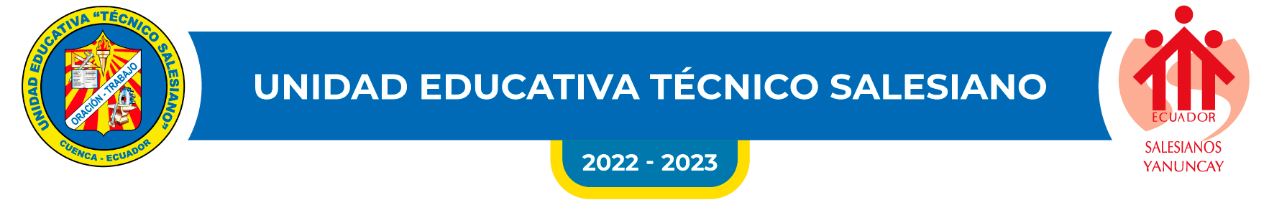 REVISIÓN DE AVANCESREVISIÓN DE AVANCESREVISIÓN DE AVANCESREVISIÓN DE AVANCESREVISIÓN DE AVANCESREVISIÓN DE AVANCESNOMBRE DEL PROYECTONOMBRE DEL PROYECTOTUTOR:TUTOR:DIA Y HORA DE REVISION ACORDADADIA Y HORA DE REVISION ACORDADADIA Y HORA DE REVISION ACORDADADIA Y HORA DE REVISION ACORDADAFRECUENCIA DE REVISIÓNESESTUDIANTEESTUDIANTEESTUDIANTEFECHAFECHAFIRMA DE ASISTENCIA